Publicado en  el 26/03/2015 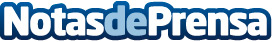 Desarticulado un grupo dedicado al robo de contenedores de ropa usada ubicados en la vía públicaDatos de contacto:Nota de prensa publicada en: https://www.notasdeprensa.es/desarticulado-un-grupo-dedicado-al-robo-de_1 Categorias: Nacional http://www.notasdeprensa.es